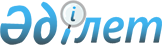 2021-2023 жылдарға арналған Тимирязев ауданы Ленин ауылдық округінің бюджетін бекіту туралыСолтүстік Қазақстан облысы Тимирязев аудандық мәслихатының 2021 жылғы 8 қаңтардағы № 51/12 шешімі. Солтүстік Қазақстан облысының Әділет департаментінде 2021 жылғы 13 қаңтарда № 6996 болып тіркелді
      Ескерту. 01.01.2021 бастап қолданысқа енгізіледі – осы шешімінің 5-тармағымен.
      Қазақстан Республикасының 2008 жылғы 04 желтоқсандағы Бюджет кодексінің 9-1-бабының 2-тармағына, 75-бабына, Қазақстан Республикасының 2001 жылғы 23 қаңтардағы "Қазақстан Республикасындағы жергілікті мемлекеттік басқару және өзін-өзі басқару туралы" Заңының 6-бабының 2-7-тармағына сәйкес Тимирязев аудандық мәслихаты ШЕШІМ ҚАБЫЛДАДЫ:
      1. 2021-2023 жылдарға арналған Тимирязев ауданы Ленин ауылдық округінің бюджетіосы шешімге тиісінше 1, 2 және 3-қосымшаларға сәйкес, оның ішінде 2021 жылға келесі көлемдерде бекітілсін:
      1) кірістер – 13 585 мың теңге:
      салықтық түсімдер бойынша – 577 мың теңге;
      салықтық емес түсімдер бойынша – 0 мың теңге;
      негізгі капиталды сатудан түсетін түсімдер бойынша – 0 мың теңге;
      трансферттер түсімі бойынша – 13 008 мың теңге;
      2) шығындар – 13 585 мың теңге; 
      3) таза бюджеттік кредиттеу – 0 мың теңге:
      бюджеттік кредиттер – 0 мың теңге;
      бюджеттік кредиттерді өтеу – 0 мың теңге; 
      4) қаржы активтерімен операциялар бойынша сальдо – 0 мың теңге: 
      қаржы активтерін сатып алу – 0 мың теңге;
      мемлекеттің қаржы активтерін сатудан түсетін түсімдер – 0 мың теңге;
      5) бюджет тапшылығы (профициті) – 0 мың теңге;
      6) бюджет тапшылығын қаржыландыру (профицитін пайдалану) – 0 мың теңге:
      қарыздар түсімі – 0 мың теңге;
      қарыздарды өтеу – 0 мың теңге;
      бюджет қаражатының пайдаланылатын қалдықтары – 0 мың теңге.
      2. 2021 жылға арналған ауылдық округтің бюджетінің кірістері Қазақстан Республикасының Бюджет кодексiне сәйкес мына салықтық түсімдер есебінен қалыптастырылатыны белгіленсін:
      ауылдық округтің аумағындағы осы салықты салу объектілері бойынша жеке тұлғалардың мүлкіне салынатын салықтан;
      ауылдың аумағындағы жер учаскелері бойынша жеке және заңды тұлғалардан алынатын, елдi мекендер жерлерiне салынатын жер салығынан;
      мына көлік құралдары салығынан:
      тұрғылықты жері ауылдың аумағындағы жеке тұлғалардан;
      өздерінің құрылтай құжаттарында көрсетілетін тұрған жері ауылдың, аумағында орналасқан заңды тұлғалардан.
      3. Ауылдық округ бюджетінің кірістері келесі салықтық емес түсімдер есебінен қалыптастырылатыны белгіленсін:
      ауылдық округтің коммуналдық меншігінен (жергілікті өзін-өзі басқарудың коммуналдық меншігінен) түсетін кірістерден:
      ауылдық округтің коммуналдық меншігінің (жергілікті өзін-өзі басқарудың коммуналдық меншігінің) мүлкін жалға беруден түсетін кірістерден;
      ауылдық округ бюджетіне түсетін басқа да салықтық емес түсімдерден.
      4. Ауылдық округ бюджетінде 2021 жылға арналған аудандық бюджеттен берілетін 12 831 мың теңге сомасында бюджеттік субвенциялар қарастырылғаны ескерілсін.
      5. Осы шешім 2021 жылғы 1 қаңтардан бастап қолданысқа енгізіледі. 2021 жылға арналған Ленин ауылдық округінің бюджеті 2022 жылға арналған Ленин ауылдық округінің бюджеті 2023 жылға арналған Ленин ауылдық округінің бюджеті
					© 2012. Қазақстан Республикасы Әділет министрлігінің «Қазақстан Республикасының Заңнама және құқықтық ақпарат институты» ШЖҚ РМК
				
      Аудандық мәслихат сессиясының
төрағасы

С. Мустафин

      Аудандық мәслихаттың хатшысы

С. Мустафин
Тимирязев аудандық мәслихатының2021 жылғы 8 қаңтардағы№ 51/12 шешіміне1-қосымша
Санаты
Сыныбы
Кіші сыныбы
Атауы
Сомасы (мың теңге)
1)Кірістер
13 585
1
Салықтық түсімдер
577
04
Меншікке салынатын салықтар
577
1
Мүлiкке салынатын салықтар
28
3
Жер салығы
20
4
Көлiк құралдарына салынатын салық
529
4
Трансферттердің түсімдері
13 008
02
Мемлекеттiк басқарудың жоғары тұрған органдарынан түсетiн трансферттер
13 008
3
Аудандардың (облыстык маңызы бар қаланың) бюджетінен трансферттер
13 008
Функционалдық топ
Бюджеттік бағдарламалардыңәкімшісі
Бағдарлама
Атауы
Сомасы (мың теңге)
2) Шығындар
13 585
01
Жалпы сипаттағы мемлекеттiк қызметтер
10 931
124
Аудандық маңызы бар қала, ауыл, кент, ауылдық округ әкімінің аппараты
10 931
001
Аудандық маңызы бар қала, ауыл, кент, ауылдық округ әкімінің қызметін қамтамасыз ету жөніндегі қызметтер
10 931
07
Тұрғын үй-коммуналдық шаруашылық
200
124
Аудандық маңызы бар қала, ауыл, кент, ауылдық округ әкімінің аппараты
200
008
Елді мекендердегі көшелерді жарықтандыру
200
08
Мәдениет, спорт, туризм және ақпараттық кеңістік
2 304
124
Аудандық маңызы бар қала, ауыл, кент, ауылдық округ әкімінің аппараты
2 304
006
Жергілікті деңгейде мәдени-демалыс жұмыстарын қолдау
2 304
12
Көлiк және коммуникация
150
124
Аудандық маңызы бар қала, ауыл, кент, ауылдық округ әкімінің аппараты
150
013
Аудандық маңызы бар қалаларда, ауылдарда, кенттерде, ауылдық округтерде автомобиль жолдарының жұмыс істеуін қамтамасыз ету
150
3) Таза бюджеттік кредиттеу
0
4) Қаржы активтерімен операциялар бойынша сальдо
0
5) Бюджет тапшылығы (профицитi)
0
6) Бюджет тапшылығын қаржыландыру (профицитін пайдалану)
0Тимирязев ауданы мәслихатының 2021 жылғы 8 қаңтардағы№ 51/12 шешіміне 2-қосымша
Санаты
Сыныбы
Кіші сыныбы
Атауы
Сомасы (мың теңге)
1)Кірістер
13 435
1
Салықтық түсімдер
604
04
Меншікке салынатын салықтар
604
1
Мүлiкке салынатын салықтар
28
3
Жер салығы
21
4
Көлiк құралдарына салынатын салық
555
4
Трансферттердің түсімдері
12 831
02
Мемлекеттiк басқарудың жоғары тұрған органдарынан түсетiн трансферттер
12 831
3
Аудандардан (облыстык маңызы бар қаланың) бюджетінен трансферттер
12 831
Функционалдық топ
Бюджеттік бағдарламалардыңәкімшісі
Бағдарлама
Атауы
Сомасы (мың теңге)
2) Шығындар
13 435
01
Жалпы сипаттағы мемлекеттiк қызметтер
10 958
124
Аудандық маңызы бар қала, ауыл, кент, ауылдық округ әкімінің аппараты
10 958
001
Аудандық маңызы бар қала, ауыл, кент, ауылдық округ әкімінің қызметін қамтамасыз ету жөніндегі қызметтер
10 958
07
Тұрғын үй-коммуналдық шаруашылық
200
124
Аудандық маңызы бар қала, ауыл, кент, ауылдық округ әкімінің аппараты
200
008
Елді мекендердегі көшелерді жарықтандыру
200
08
Мәдениет, спорт, туризм және ақпараттық кеңістік
2 127
124
Аудандық маңызы бар қала, ауыл, кент, ауылдық округ әкімінің аппараты
2 127
006
Жергілікті деңгейде мәдени-демалыс жұмыстарын қолдау
2 127
12
Көлiк және коммуникация
150
124
Аудандық маңызы бар қала, ауыл, кент, ауылдық округ әкімінің аппараты
150
013
Аудандық маңызы бар қалаларда, ауылдарда, кенттерде, ауылдық округтерде автомобиль жолдарының жұмыс істеуін қамтамасыз ету
150
3) Таза бюджеттік кредиттеу
0
4) Қаржы активтерімен операциялар бойынша сальдо
0
5) Бюджет тапшылығы (профицитi)
0
6) Бюджет тапшылығын қаржыландыру (профицитін пайдалану)
0Тимирязев ауданы мәслихатының2021 жылғы 8 қаңтардағы№ 51/11 шешіміне 3-қосымша
Санаты
Сыныбы
Кіші сыныбы
Атауы
Сомасы (мың теңге)
1)Кірістер
13 464
1
Салықтық түсімдер
633
04
Меншікке салынатын салықтар
633
1
Мүлiкке салынатын салықтар
28
3
Жер салығы
22
4
Көлiк құралдарына салынатын салық
583
4
Трансферттердің түсімдері
12 831
02
Мемлекеттiк басқарудың жоғары тұрған органдарынан түсетiн трансферттер
12 831
3
Аудандардан (облыстык маңызы бар қаланың) бюджетінен трансферттер
12 831
Функционалдық топ
Бюджеттік бағдарламалардыңәкімшісі
Бағдарлама
Атауы
Сомасы (мың теңге)
2) Шығындар
13 464
01
Жалпы сипаттағы мемлекеттiк қызметтер
10 987
124
Аудандық маңызы бар қала, ауыл, кент, ауылдық округ әкімінің аппараты
10 987
001
Аудандық маңызы бар қала, ауыл, кент, ауылдық округ әкімінің қызметін қамтамасыз ету жөніндегі қызметтер
10 987
07
Тұрғын үй-коммуналдық шаруашылық
200
124
Аудандық маңызы бар қала, ауыл, кент, ауылдық округ әкімінің аппараты
200
008
Елді мекендердегі көшелерді жарықтандыру
200
8
Мәдениет, спорт, туризм және ақпараттық кеңістік
2 127
124
Аудандық маңызы бар қала, ауыл, кент, ауылдық округ әкімінің аппараты
2 127
006
Жергілікті деңгейде мәдени-демалыс жұмыстарын қолдау
2 127
12
Көлiк және коммуникация
150
124
Аудандық маңызы бар қала, ауыл, кент, ауылдық округ әкімінің аппараты
150
013
Аудандық маңызы бар қалаларда, ауылдарда, кенттерде, ауылдық округтерде автомобиль жолдарының жұмыс істеуін қамтамасыз ету
150
3) Таза бюджеттік кредиттеу
0
4) Қаржы активтерімен операциялар бойынша сальдо
0
5) Бюджет тапшылығы (профицитi)
0
6) Бюджет тапшылығын қаржыландыру (профицитін пайдалану)
0